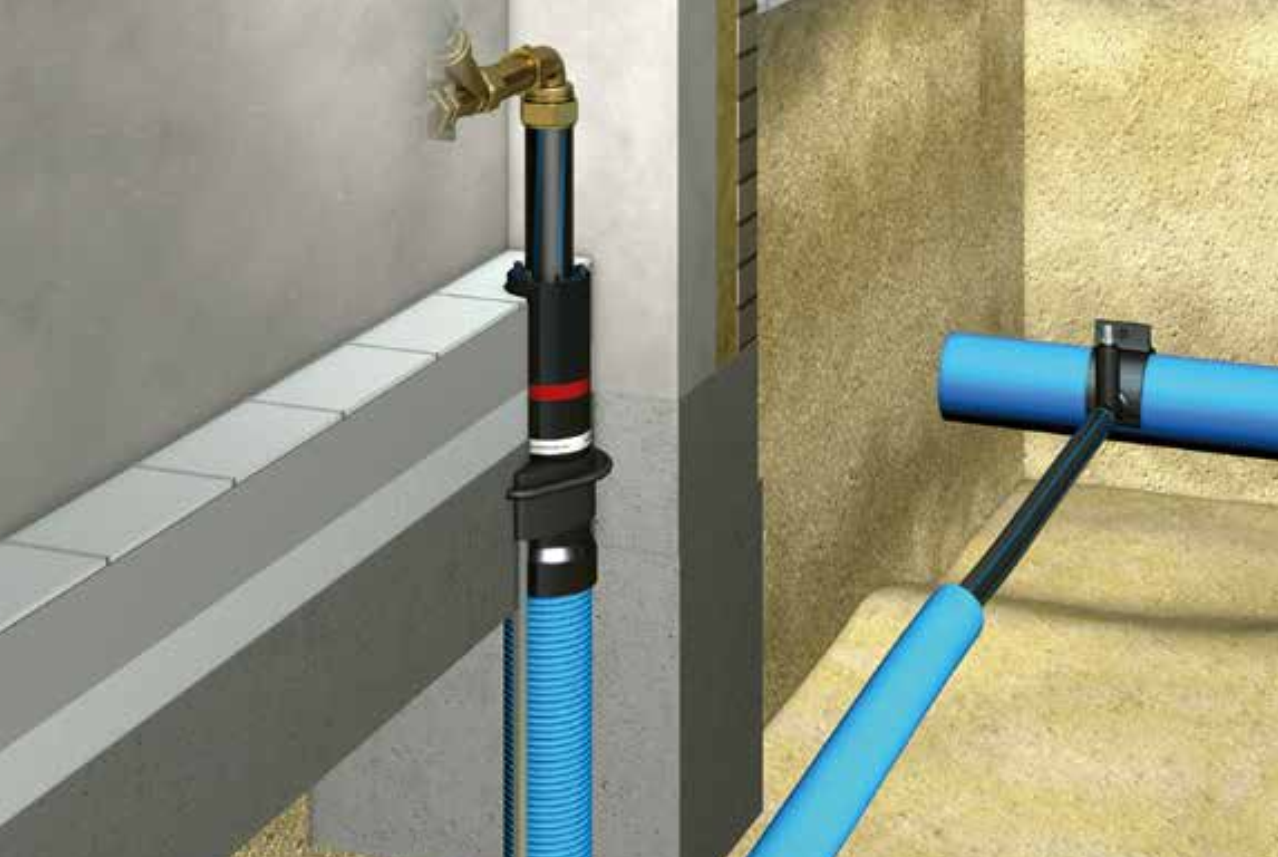 Quadro-Secura® Bauherrenpaket-Einsparte Max für Gebäude ohne Keller                                LeistungsverzeichnisProjekt:LV:Einspartenhauseinführung für Gebäude ohne KellerOZLeistungsbeschreibung                                       Menge   MEEinheitspreis Gesamtbetrag1.0Quadro-Secura® Bauherrenpaket-Einsparte Max für Gebäude ohne Keller. Zur gas- und druckwasserdichten Abdichtung von Rohr- und Kabeldurchführungen. Einsparten-Hauseinführung als runde Ausführung. Ausgelegt für größere Leitungsdimensionen (z.B. Wasser oder Strom).Quadro-Secura® Bauherrenpaket-Einsparte Max für Gebäude ohne Keller, zur Abdichtung größerer Leitungsdimensionen (z.B. Wasser oder Strom). Einsparten-Hauseinführung als runde Ausführung bestehend aus:1 x Rohbauteil Quadro-Secura® ADS DN100Rohbauteil zum Einbetonieren in die Bodenplatte (Øi 100 mm), mit Aufstellvorrichtung zur Fixierung,inkl.1 Stk. biegesteifes Mantelrohr (Øi 110 mm) mit auszugsicherer Verbindung, Länge = 10,0 m1 x Dichtungseinsatz Curaflex Nova® Multi DN100Dichtungseinsatz zur flexiblen Abdichtung von Leitungen mit AD 20 bis 63 mm, steckbare Module zur werkzeuglosen Anpassung.Prüfungen/Normen:Gas- und Druckwasserdichtigkeit 1 bar,Radonsicher – gemäß FHRK Merkblatt MB 101,druckgeprüfte Mantelrohrsysteme,WU-Beton Beanspruchungsklasse 1 und 2,DIN 18533 Wassereinwirkungsklasse W1.1-Eliefern und nach Einbauanleitung des Herstellers montieren.Hersteller:DOYMA GmbH & CoIndustriestraße 43-5728876 Oyteninfo@doyma.dewww.doyma.de_______St.....................................